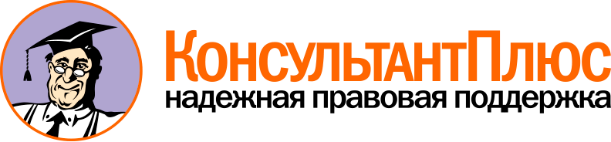 ООО Компания "КонсультантПлюсНагоев"г. Нальчик, ул. Пушкина, д. 101, 4 этаж, офис б/нТел. Горячей линии/Линии консультаций: 8(8662) 77-00-35                                                                                                                                       WhatsApp: 8(938)075-89-77Роструд: нужно отстранять от работы не привитых от коронавируса удаленщиков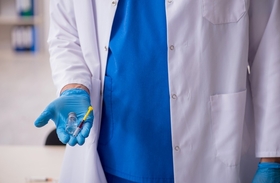 Ведомство разъяснило, что вакцинация от COVID-19 обязательна для тех, кто указан в постановлении Главного государственного санитарного врача региона. Если сотрудник не прививается без медицинских противопоказаний, его следует отстранить на весь период эпидемического неблагополучия. Сохранять зарплату на это время не требуется.Это касается в том числе удаленщиков. Перевод на дистанционную работу не является альтернативой отстранению.Дата отстранения в связи с отказом от вакцинации зависит от сроков ее проведения в регионе. Роструд приводит в пример Москву. Тех, кто работает в столице нужно привить вторым компонентом препарата до 15 августа. Если сотрудник не представит сертификат о вакцинации или не подтвердит, что прививка ему противопоказана, то его нужно отстранить с этой даты. Основание — письменный отказ от иммунизации. Работодатель вправе требовать такой документ.Как отстранить сотрудника от работы, подскажет путеводитель.Документ: Письмо Роструда от 13.07.2021 N 1811-Т3